	บันทึกข้อความ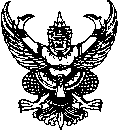 ส่วนราชการ     โรงพยาบาลภูเขียวเฉลิมพระเกียรติ  จังหวัดชัยภูมิ โทร (๐๔๔–๘๖๑๗๐๐–๔)                                    ที่   ชย ๐๐๓๓.       /	วันที่               เรื่อง   ขออนุมัติดำเนินงานตามแผน/โครงการ ปีงบประมาณ ๒๕๖เรียน  ผู้อำนวยการโรงพยาบาลภูเขียวเฉลิมพระเกียรติตามที่หน่วยงาน..............................................................................................ได้จัดทำโครงการ..................................................................................................................................................................ซึ่งได้รับอนุมัติจากผู้มีอำนาจแล้ว เพื่อให้การดำเนินงานตามวัตถุประสงค์ของโครงการฯ  สำเร็จตามระยะเวลาที่กำหนด   จึงขออนุมัติดำเนินกิจกรรมตามโครงการ  และขอใช้เงินตามแผนงาน/กิจกรรมต่าง ๆ ดังรายละเอียดดังนี้๑. จัดประชุม/อบรม (ระบุกลุ่มเป้าหมาย)......................................................จำนวน..........ราย ในวันที่.........................................................ถึงวันที่............................................................โดยใช้เงินงบประมาณ จำนวน......................................บาท (........................................................................)๒. ขอเบิกค่าวัสดุในการจัดทำโครงการ  จำนวน.................รายการ  ในวงเงินงบประมาณ..............................บาท (....................................................)โดย (   )  มอบให้งานพัสดุจัดหาให้ (   ) ขอเบิกเงินไปดำเนินการเอง(โดยแจ้งพัสดุดำเนินการในระบบจัดซื้อจัดจ้าง) มีความต้องการใช้วัสดุในวันที่........................... พร้อมบันทึกนี้ได้แนบใบยืมเงิน  จำนวน ๑  ชุด (รวมสำเนา) วงเงินยืม..............................บาท(...................................................................)  จึงเรียนมาเพื่อโปรดพิจารณาอนุมัติ                                                                         ลงชื่อ...............................................ผู้ขออนุมัติ                                                                                                                                                          (                                      )                                                               ตำแหน่ง....................................................................ความเห็นของหัวหน้ากลุ่มงานที่ขอดำเนินกิจกรรมโครงการความเห็นของกลุ่มงานยุทธศาสตร์และแผนงานโครงการ........................................................................................................................................................................................................................................................................ลงชื่อ...............................................................................................................................................................................................................................................................................................................................................................................ลงชื่อ..............................................(นายปรเมษฐ แควภูเขียว)ความเห็นของผู้อำนวยการ(  ) อนุมัติ    (  ) ไม่อนุมัติ เพราะ…………………………………………………………………………………………………………………………                                                                      ลงชื่อ..................................................................                                                     (นายสุภาพ สำราญวงษ์)                                                  ผู้อำนวยการโรงพยาบาลภูเขียวเฉลิมพระเกียรติความเห็นของผู้อำนวยการ(  ) อนุมัติ    (  ) ไม่อนุมัติ เพราะ…………………………………………………………………………………………………………………………                                                                      ลงชื่อ..................................................................                                                     (นายสุภาพ สำราญวงษ์)                                                  ผู้อำนวยการโรงพยาบาลภูเขียวเฉลิมพระเกียรติ